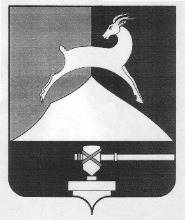 Администрация Усть-Катавского городского округаЧелябинской областиПОСТАНОВЛЕНИЕОт 13.12.2021г.							                                № 1722О внесении изменений в постановление администрации Усть-Катавского городского округа от 02.05.2017г. № 502 «Об утверждении административного регламента предоставления муниципальной услуги «Выдача разрешения на ввод объектав эксплуатацию» В соответствии с Федеральным законом № 131-ФЗ от 06.10.2003г. «Об общих принципах организации местного самоуправления в Российской Федерации», Федеральным законом № 210-ФЗ от 27.07.2010г. «Об организации предоставления государственных и муниципальных услуг», Градостроительным кодексом Российской Федерации № 190-ФЗ от 29.12.2004г., типовым перечнем государственных и муниципальных услуг, предоставляемых исполнительными органами государственной власти субъектов Российской Федерации, государственными учреждениями субъектов Российской Федерации и муниципальными учреждениями, а также органами местного самоуправления, утвержденными распоряжением Правительства Российской Федерации от 18.09.2019г. №2113-р, постановлением администрации Усть-Катавского городского округа от 24.06.2011г. №660 «Об утверждении порядка разработки и утверждения административных регламентов предоставления муниципальных услуг органами администрации, муниципальными предприятиями и учреждениями Усть-Катавского городского округа», Уставом Усть-Катавского городского округа,  администрация Усть-Катавского городского округа ПОСТАНОВЛЯЕТ:Внести  изменения  в приложение к постановлению  администрации УстьКатавского городского округа от 02.05.2017г. № 502 «Об утверждении административного регламента предоставления муниципальной услуги «Выдача  разрешения на ввод объекта в эксплуатацию»:1.1. В пункте 8 в тексте слова «каб.31) заменить словами «каб.29» 1.2. Пункт 8 дополнить пунктом 8.1 следующего содержания: «Прием от застройщика заявления о выдаче разрешения на ввод объекта капитального строительства в эксплуатацию, документов, необходимых для получения указанного разрешения, информирование о порядке и ходе предоставления услуги и выдача указанного разрешения могут осуществляться:1) непосредственно уполномоченными на выдачу разрешений на ввод объекта в эксплуатацию в соответствии с частями 4 - 6 статьи 51 Градостроительного Кодекса, федеральным органом исполнительной власти, органом исполнительной власти субъекта Российской Федерации, органом местного самоуправления, Государственной корпорацией по атомной энергии «Росатом», Государственной корпорацией по космической деятельности «Роскосмос»;2) через многофункциональный центр в соответствии с соглашением о взаимодействии между многофункциональным центром и уполномоченными на выдачу разрешений на строительство в соответствии с частями 4 - 6 статьи 51 Градостроительного Кодекса федеральным органом исполнительной власти, органом исполнительной власти субъекта Российской Федерации, органом местного самоуправления, организацией;3) с использованием единого портала государственных и муниципальных услуг или региональных порталов государственных и муниципальных услуг;4) с использованием государственных информационных систем обеспечения градостроительной деятельности с функциями автоматизированной информационно-аналитической поддержки осуществления полномочий в области градостроительной деятельности;5) для застройщиков, наименования которых содержат слова «специализированный застройщик», наряду со способами, указанными в подпунктах 1 - 4 настоящего Регламента, с использованием единой информационной системы жилищного строительства, предусмотренной Федеральным законом от 30 декабря 2004 года N 214-ФЗ «Об участии в долевом строительстве многоквартирных домов и иных объектов недвижимости и о внесении изменений в некоторые законодательные акты Российской Федерации», за исключением случаев, если в соответствии с нормативным правовым актом субъекта Российской Федерации подача заявления о выдаче разрешения на ввод объектов капитального строительства в эксплуатацию осуществляется через иные информационные системы, которые должны быть интегрированы с единой информационной системой жилищного строительства».  1.3. В   подпункте  3  пункта  9  слова  «МАУ  «Многофункциональный  центрпредоставления  государственных  и муниципальных услуг»  заменить словами: «Территориальный  отдел  ОГАУ  «Многофункциональный  центр Челябинской области» в Усть-Катавском городском округе».1.4. Подпункт 7 пункта 13 изложить в новой редакции: «акт о подключении (технологическом присоединении) построенного, реконструированного объекта капитального строительства к сетям инженерно-технического обеспечения (в случае, если такое подключение (технологическое присоединение) этого объекта предусмотрено проектной документацией)» 1.5. Подпункт 9 пункта 13 изложить в новой редакции «заключение органа государственного строительного надзора (в случае, если предусмотрено осуществление государственного строительного надзора в соответствии с частью 1 статьи 54 Градостроительного кодекса Российской Федерации) о соответствии построенного, реконструированного объекта капитального строительства требованиям проектной документации, (в том числе с учетом изменений, внесенных в рабочую документацию и являющихся в соответствии с частью 1.3 статьи 52 Градостроительного кодекса Российской Федерации частью такой проектной документации), заключение уполномоченного на осуществление федерального государственного экологического надзора федерального органа исполнительной власти (далее - орган федерального государственного экологического надзора), выдаваемое в случаях, предусмотренных частью 5 статьи 54 Градостроительного кодекса Российской Федерации; 1.6. В пункте 14 перед словом «в подпункте» дополнить словом «указанные» и после слова «самоуправления» дополнить словами «в распоряжении которых находятся указанные документы».1.7.Пункт 14 дополнить подпунктом 14.2 следующего содержания «В случае, если подано заявление о выдаче разрешения на ввод объекта в эксплуатацию в отношении этапа строительства, реконструкции объекта капитального строительства документы, указанные в подпунктах 5, 6 - 12 пункта 13 настоящего Регламента, в части, относящейся к соответствующему этапу строительства, реконструкции объекта капитального строительства, в указанном случае в заявлении о выдаче разрешения на ввод объекта в эксплуатацию в отношении этапа строительства, реконструкции объекта капитального строительства указываются сведения о ранее выданных разрешениях на ввод объекта в эксплуатацию в отношении этапа строительства, реконструкции объекта капитального строительства (при наличии)».1.8.В пункте 15 слова «в пункте 13 и 14.1» заменить словами «в пунктах 13, 14.1 и 14.2».1.9.В пункте 16 слова «пунктом 13 и 14.1» заменить словами «в пунктах 13,14.1 и 14.2».1.10. Подпункт 3 пункта 19 дополнить словами «за исключением случаев изменения площади объекта капитального строительства в соответствии с частью 6.2 статьи 55 Градостроительного кодекса Российской Федерации».1.11.Подпункт 4 пункта 19 дополнить словами «за исключением случаев изменения площади объекта капитального строительства в соответствии с частью 6.2 статьи 55 Градостроительного кодекса Российской Федерации».1.12.Пункт 19 дополнить подпунктом 7 следующего содержания «Различие данных об указанной в техническом плане площади объекта капитального строительства, не являющегося линейным объектом, более чем на пять процентов по отношению к данным о площади такого объекта капитального строительства, указанной в проектной документации и (или) разрешении на строительство при условии соответствия указанных в техническом плане количества этажей, помещений (при наличии) и машино-мест (при наличии) проектной документации и (или) разрешению на строительство. Различие данных об указанной в техническом плане протяженности линейного объекта более чем на пять процентов по отношению к данным о его протяженности, указанным в проектной документации и (или) разрешении на строительство».   1.13.Пункт 19.1. исключить.1.14.Пункт 20 изложить в новой редакции «Основанием для отказа в предоставлении муниципальной услуги, кроме оснований указанных в пункте 19 настоящего Регламента, основание если застройщиком не передана безвозмездно копия схемы, отображающей расположение построенного, реконструируемого объекта капитального строительства, расположение сетей инженерно-технического обеспечения в границах земельного участка и планировочную организацию земельного участка, для размещения такой копии в государственной информационной системе обеспечения градостроительной деятельности (ИСОГД), одного экземпляра копии результатов инженерных изысканий и по одному экземпляру копий разделов проектной документации, предусмотренных частью 12 статьи 48 Градостроительного кодекса Российской Федерации». 1.15.Пункт 20 изложить в новой редакции «Основанием для отказа в предоставлении муниципальной услуги, кроме оснований указанных в пункте 19 настоящего Регламента, основание если застройщиком не передана безвозмездно копия схемы, отображающей расположение построенного, реконструируемого объекта капитального строительства, расположение сетей инженерно-технического обеспечения в границах земельного участка и планировочную организацию земельного участка, для размещения такой копии в государственной информационной системе обеспечения градостроительной деятельности (ИСОГД), одного экземпляра копии результатов инженерных изысканий и по одному экземпляру копий разделов проектной документации, предусмотренных частью 12 статьи 48 Градостроительного кодекса Российской Федерации». 1.16.В приложении 1 в таблице во втором столбце слова: «Муниципальное автономное учреждение «Многофункциональный центр предоставления государственных и муниципальных услуг Усть-Катавского городского округа» заменить словами: «Территориальный отдел ОГАУ «Многофункциональный центр Челябинской области» в Усть-Катавском городском округе».2.Общему отделу администрации Усть-Катавского городского округа (О.Л. Толоконникова) опубликовать данное постановление в газете «Усть-Катавская неделя» и разместить на официальном сайте администрации Усть-Катавского городского округа (www.ukgo.su). Глава Усть-Катавского городского округа                                        С.Д. Семков